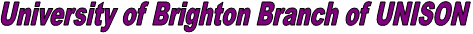 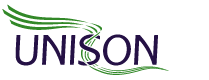 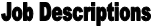 Education co-ordinatorTo make sure all UNISON representatives and safety reps receive induction and refresher trainingTo publicise the range of educational and training opportunities available to members and activistsTo encourage branch members and activists to make use of the UNISON open college courses, especially “Return to Learn” and “Women, work and society”To establish contact with the regional education officer/regional education committeeTo establish a plan of training for activists and to produce an annual budget to meet its costsTo keep records of what training has been undertaken and by whom within the branchTo assist in securing paid time off for training where appropriate.If you would like to take on any of the roles described above, please complete the enclosed nomination form.